Publicado en   el 01/08/2014 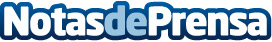 Miami, el desembarco de Equivalenza en EEUUDatos de contacto:Nota de prensa publicada en: https://www.notasdeprensa.es/miami-el-desembarco-de-equivalenza-en-eeuu Categorias: Franquicias http://www.notasdeprensa.es